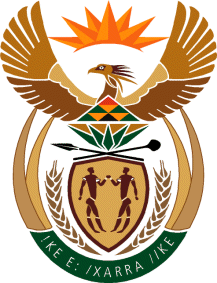 MINISTRY: PUBLIC SERVICE AND ADMINISTRATIONREPUBLIC OF SOUTH AFRICANATIONAL ASSEMBLYQUESTION FOR WRITTEN REPLY DATE:		16 OCTOBER 2020QUESTION NO.: 	2312		Dr L A Schreiber (DA) to ask the Minister of Public Service and Administration:(1)	What total annual amount is spent by the State on the payment of salaries, bonuses, housing allowances and medical allowances of (a) full-time shop stewards and (b) national office bearers elected by labour unions;(2)	What total number of (a) full-time shop stewards and (b) national office bearers elected by labour unions currently serve in managerial positions throughout the Public Service?								NW2885EREPLY:The total annual amount spent by the State on the payment of salaries, bonuses, housing allowances and medical allowances of full-time shop for the month ending 30 September 2020  is R 11 812 808.00The total annual amount spent by the State on the payment of salaries, bonuses, housing allowances and medical allowances of national office bearers for the month ending 30 September 2020 is R 2 502 558,00.Based on the information received, there are no senior managers elected by labour unions as office bearers or full time shop stewards in the public service. End 